               7223 SAYILI KANUN KAPSAMINDA DAĞITICI YÜKÜMLÜLÜKLERİ BİLGİLENDİRME FORMU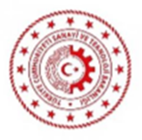 7223 Sayılı Ürün Güvenliği ve Teknik Düzenlemeler Kanunu yürürlüğe girdi !!!11 Temmuz 2001 tarihli ve 24459 sayılı Resmi Gazete’de yayımlanan 4703 sayılı “Ürünlere İlişkin Teknik Mevzuatın Hazırlanması ve Uygulanmasına Dair Kanun” 12 Mart 2021 tarihinde yürürlükten kalkmıştır. 12 Mart 2020 tarihli ve 31066 sayılı Resmi Gazete’de yayımlanan 7223 sayılı “Ürün Güvenliği ve Teknik Düzenlemeler Kanunu” 12 Mart 2021 tarihinden itibaren yürürlüğe girmiştir. Bu Kanun’da:  DAĞITICI YÜKÜMLÜLÜKLERİDağıtıcı; ürünü piyasada bulundurmadan önce; Ürünün uygunluk işareti veya işaretlerini taşıdığını doğrular, İlgili mevzuata uygunluğu gösteren belgelere sahip olduğunu doğrular, Talimatların ve güvenlik kurallarının ürüne Türkçe olarak eşlik ettiğini doğrular,İmalatçının; Ürünün mevzuatın gerektirdiği model, parti ve seri numarası veya ayırt edilmesini sağlayacak diğer bilgileri kolayca görülebilir ve okunabilir şekilde taşımasını temin ettiğini, ürünün boyut veya doğasının buna elverişli olmadığı durumlarda ise bu bilgilerin ürünün ambalajında veya ürüne eşlik eden bir belgede yer almasını sağladığını, Mevzuatın gerektirdiği hallerde ismini, kayıtlı ticari unvanını veya markasını ve kendisine ulaşılabilecek açık adresini ürünün üzerinde, bunun mümkün olmadığı durumlarda ürünün ambalajında veya ürüne eşlik eden bir belgede belirttiğini doğrular. İthalatçının; Mevzuatın gerektirdiği hallerde ismini, kayıtlı ticari unvanını veya markasını ve kendisine ulaşılabilecek açık adresini ürünün üzerinde, bunun mümkün olmadığı durumlarda ürünün ambalajında veya ürüne eşlik eden bir belgede belirttiğini, bu yükümlülüğü, imalatçı tarafından belirtilen zorunlu veya ürün güvenliğine ilişkin bilgilerin görünürlüğünü engellemeden yerine getirdiğini doğrular. Ürünün veya ambalajının üzerine koyacağı etiket, fiyat, uyarı ve benzeri bilgilerin imalatçının veya ithalatçının koyduğu zorunlu veya ürün güvenliğine ilişkin bilgilerin görünürlüğünü engellemesini önler. Ürünün uygun olmadığını bildiği veya bilmesinin gerektiği durumlarda, uygun hale getirilmeden ürünü piyasada bulunduramaz ve ürünün risk taşıdığı her durumda imalatçı veya ithalatçıyı ve Bakanlığı ivedilikle bilgilendirir. Ürün kendi sorumluluğu altındayken, depolama ve nakliye koşullarının ürünün teknik düzenlemesine veya genel ürün güvenliği mevzuatına uygunluğuna halel gelmemesini sağlar. Piyasada bulundurduğu ürünün uygun olmadığını öğrendiği veya bilmesinin gerektiği hallerde, ürünü uygun duruma getirmek, piyasadan çekmek veya geri çağırmak için gerekli düzeltici önlemlerin imalatçı veya ithalatçı tarafından alındığını teyit eder ve ürünün risk taşıdığı durumlarda imalatçı veya ithalatçıyı ve özellikle sağlık ve güvenlik bakımından risk teşkil eden hususlar ile alınan düzeltici önlemler ve sonuçları hakkında Bakanlığı ivedilikle bilgilendirir. Piyasada bulundurduğu ürünlerin taşıdığı risklerin ortadan kaldırılması amacıyla yapılan faaliyetlerde ilgili iktisadi işletmeci ile iş birliği yapar, ürünlerin uygunluğunu gösteren tüm bilgi ve belgeleri Bakanlığa sunar ve Bakanlığın talimatlarını ivedilikle yerine getirir. İMALATÇININ YÜKÜMLÜLÜKLERİNİN VE ÜRÜN SORUMLULUĞU TAZMİNATININ DİĞER İKTİSADİ İŞLETMECİLERE UYGULANDIĞI DURUMLAR Ürünü kendi isim veya ticari markası altında piyasaya arz eden veya piyasada bulundurulan ürünü teknik düzenlemesine veya genel ürün güvenliği mevzuatına uygunluğunu etkileyecek şekilde değiştiren ithalatçılar ile dağıtıcılar 7223 Sayılı Kanun kapsamında imalatçı sayılırlar ve imalatçının yükümlülüklerini yerine getirmekle sorumludurlar, Ürünün imalatçısı, yetkili temsilcisi veya ithalatçısının tespit edilemediği durumlarda, yetkili kuruluşça yapılan bildirimin kendisine tebliğ edildiği tarihten itibaren on iş günü içinde imalatçı, yetkili temsilci veya ithalatçısının isim ve irtibat bilgilerini, bu bilgilere sahip değil ise tedarik zincirinde yer alan bir önceki iktisadi işletmecinin isim ve irtibat bilgilerini bildirmeyen dağıtıcı, 7223 Sayılı Kanun kapsamında imalatçı olarak kabul edilir. Üründen kaynaklanan tazminat sorumluluğuna ilişkin olarak ürünün imalatçısı, yetkili temsilcisi veya ithalatçısının belirlenemediği durumlarda, zarara uğrayan kişiye bu iktisadi işletmecilerin isim ve irtibat bilgilerini, bu bilgilere sahip değil ise tedarik zincirinde yer alan bir önceki iktisadi işletmecinin isim ve irtibat bilgilerini bu talebin kendisine tebliğ edildiği tarihten itibaren on iş günü içinde bildirmeyen dağıtıcı, 7223 Sayılı Kanun kapsamında imalatçı gibi tazminattan sorumlu tutulur. İZLENEBİLİRLİK İktisadi işletmeciler, tedarik zincirinde yer alan bir önceki ve varsa bir sonraki iktisadi işletmecinin ismi, ticari unvanı veya markası ve irtibat bilgileri ile ürünün takibini kolaylaştıracak diğer bilgilerin kaydını düzenli bir şekilde tutar, ürünü piyasaya arz ettikleri veya piyasada bulundurmaya başladıkları tarihten itibaren en az on yıl boyunca muhafaza eder ve yetkili kuruluşun talebi halinde sunarlar. Bu yükümlülükler; bir ürünü elektronik ortamda piyasaya arz eden veya bulunduranlar, başkalarına ait iktisadi ve ticari faaliyetlerin yapılmasına elektronik ticaret ortamını sağlayan aracı hizmet sağlayıcıları ile radyo ve televizyon gibi medya hizmet sağlayıcıları için de geçerlidir.  7223 sayılı Kanunda İktisadi İşletmeci Tanımı: İmalatçı, yetkili temsilci, ithalatçı, dağıtıcı veya ilgili teknik düzenleme kapsamında ürünlerin imalatına, piyasada bulundurulmasına veya hizmete sunulmasına ilişkin sorumluluğu olan diğer gerçek veya tüzel kişileri ifade eder.